Fingal Public Participation NetworkNomination Form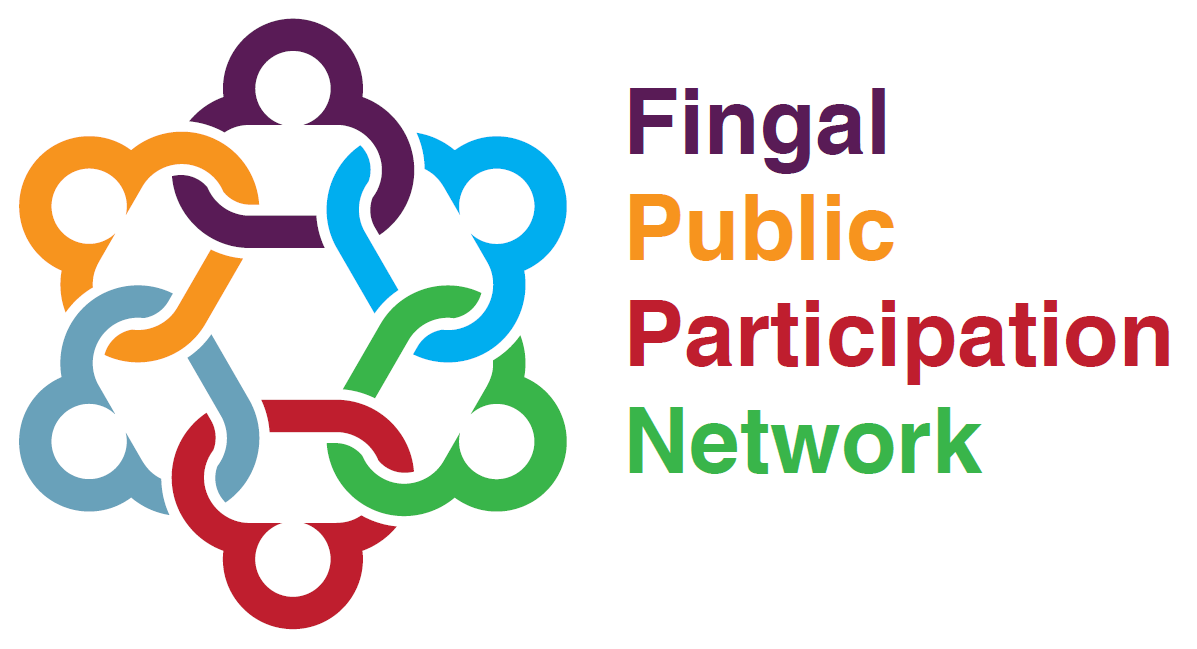 SecretariatHowth/Malahide SeatThis seat covers Howth, Sutton, Baldoyle, Portmarnock, Malahide, parts of Balgriffin, Kinsealy and Melrose estate and Swords-Seatown east of the M1.If you need any assistance in locating your group in relation to the geographical seat, please enquire at:  info@fingalppn.ieDeadline: 5.00pm Wednesday 4th May 2022Fingal Public Participation Network: Secretariat Nomination FormFingal Public Participation Network: Secretariat Nomination FormFingal Public Participation Network: Secretariat Nomination FormFingal Public Participation Network: Secretariat Nomination FormFingal Public Participation Network: Secretariat Nomination FormFingal Public Participation Network: Secretariat Nomination FormPlease complete this form in full and in BLOCK CAPITALS.Please complete this form in full and in BLOCK CAPITALS.Please complete this form in full and in BLOCK CAPITALS.Please complete this form in full and in BLOCK CAPITALS.Please complete this form in full and in BLOCK CAPITALS.Please complete this form in full and in BLOCK CAPITALS.1. Name of Nominee1. Name of Nominee1. Name of Nominee1. Name of Nominee1. Name of Nominee1. Name of Nominee2. Organisation of Nominee2. Organisation of Nominee2. Organisation of Nominee2. Organisation of Nominee2. Organisation of Nominee2. Organisation of Nominee3. Geographical Seat 3. Geographical Seat 3. Geographical Seat 3. Geographical Seat 3. Geographical Seat 3. Geographical Seat Howth/Malahide Seat This seat covers Howth, Sutton, Baldoyle, Portmarnock, Malahide, parts of Balgriffin, Kinsealy and Melrose estate and Swords-Seatown east of the M1.If you need any assistance in locating your group in relation to the geographical seat, please enquire at:  info@fingalppn.ieHowth/Malahide Seat This seat covers Howth, Sutton, Baldoyle, Portmarnock, Malahide, parts of Balgriffin, Kinsealy and Melrose estate and Swords-Seatown east of the M1.If you need any assistance in locating your group in relation to the geographical seat, please enquire at:  info@fingalppn.ieHowth/Malahide Seat This seat covers Howth, Sutton, Baldoyle, Portmarnock, Malahide, parts of Balgriffin, Kinsealy and Melrose estate and Swords-Seatown east of the M1.If you need any assistance in locating your group in relation to the geographical seat, please enquire at:  info@fingalppn.ieHowth/Malahide Seat This seat covers Howth, Sutton, Baldoyle, Portmarnock, Malahide, parts of Balgriffin, Kinsealy and Melrose estate and Swords-Seatown east of the M1.If you need any assistance in locating your group in relation to the geographical seat, please enquire at:  info@fingalppn.ieHowth/Malahide Seat This seat covers Howth, Sutton, Baldoyle, Portmarnock, Malahide, parts of Balgriffin, Kinsealy and Melrose estate and Swords-Seatown east of the M1.If you need any assistance in locating your group in relation to the geographical seat, please enquire at:  info@fingalppn.ieHowth/Malahide Seat This seat covers Howth, Sutton, Baldoyle, Portmarnock, Malahide, parts of Balgriffin, Kinsealy and Melrose estate and Swords-Seatown east of the M1.If you need any assistance in locating your group in relation to the geographical seat, please enquire at:  info@fingalppn.ie4. Contact Details of Nominee4. Contact Details of Nominee4. Contact Details of Nominee4. Contact Details of Nominee4. Contact Details of Nominee4. Contact Details of NomineeAddress (Including Eircode)Address (Including Eircode)Address (Including Eircode)EmailEmailEmailMobileMobileMobilePhonePhonePhone5. What is the position you are being nominated for?5. What is the position you are being nominated for?5. What is the position you are being nominated for?5. What is the position you are being nominated for?5. What is the position you are being nominated for?5. What is the position you are being nominated for?SecretariatSecretariatSecretariatSecretariatSecretariatSecretariat6. Can you confirm this nomination is being made in a voluntary capacity?6. Can you confirm this nomination is being made in a voluntary capacity?6. Can you confirm this nomination is being made in a voluntary capacity?6. Can you confirm this nomination is being made in a voluntary capacity?6. Can you confirm this nomination is being made in a voluntary capacity?6. Can you confirm this nomination is being made in a voluntary capacity?7. Have you read the brief associated with the position you are nominated for?7. Have you read the brief associated with the position you are nominated for?7. Have you read the brief associated with the position you are nominated for?7. Have you read the brief associated with the position you are nominated for?7. Have you read the brief associated with the position you are nominated for?7. Have you read the brief associated with the position you are nominated for?8. Do you understand the role you are nominated for?8. Do you understand the role you are nominated for?8. Do you understand the role you are nominated for?8. Do you understand the role you are nominated for?8. Do you understand the role you are nominated for?8. Do you understand the role you are nominated for?9. Do you know of any potential conflict of interest in taking on this role?9. Do you know of any potential conflict of interest in taking on this role?9. Do you know of any potential conflict of interest in taking on this role?9. Do you know of any potential conflict of interest in taking on this role?9. Do you know of any potential conflict of interest in taking on this role?9. Do you know of any potential conflict of interest in taking on this role?10. Can you commit to the role you are nominated for?10. Can you commit to the role you are nominated for?10. Can you commit to the role you are nominated for?10. Can you commit to the role you are nominated for?10. Can you commit to the role you are nominated for?10. Can you commit to the role you are nominated for?11. Candidate Statement (Up to 150 words) This will be circulated to members ahead of the election. State why you may be the most suitable candidate for the role. 11. Candidate Statement (Up to 150 words) This will be circulated to members ahead of the election. State why you may be the most suitable candidate for the role. 11. Candidate Statement (Up to 150 words) This will be circulated to members ahead of the election. State why you may be the most suitable candidate for the role. 11. Candidate Statement (Up to 150 words) This will be circulated to members ahead of the election. State why you may be the most suitable candidate for the role. 11. Candidate Statement (Up to 150 words) This will be circulated to members ahead of the election. State why you may be the most suitable candidate for the role. 11. Candidate Statement (Up to 150 words) This will be circulated to members ahead of the election. State why you may be the most suitable candidate for the role. 11. I have read the Code of Conduct and will sign up to fulfil this if elected.If you are successful in this election and accept the position, you are deemed to have accepted to abide by the Rep Code of Conduct. Please find a copy of this Code of Conduct here.11. I have read the Code of Conduct and will sign up to fulfil this if elected.If you are successful in this election and accept the position, you are deemed to have accepted to abide by the Rep Code of Conduct. Please find a copy of this Code of Conduct here.11. I have read the Code of Conduct and will sign up to fulfil this if elected.If you are successful in this election and accept the position, you are deemed to have accepted to abide by the Rep Code of Conduct. Please find a copy of this Code of Conduct here.11. I have read the Code of Conduct and will sign up to fulfil this if elected.If you are successful in this election and accept the position, you are deemed to have accepted to abide by the Rep Code of Conduct. Please find a copy of this Code of Conduct here.11. I have read the Code of Conduct and will sign up to fulfil this if elected.If you are successful in this election and accept the position, you are deemed to have accepted to abide by the Rep Code of Conduct. Please find a copy of this Code of Conduct here.11. I have read the Code of Conduct and will sign up to fulfil this if elected.If you are successful in this election and accept the position, you are deemed to have accepted to abide by the Rep Code of Conduct. Please find a copy of this Code of Conduct here.Signature of NomineeSignature of NomineeDate12. Authorisation from Organisation of Nominee (Authorised Officer)12. Authorisation from Organisation of Nominee (Authorised Officer)12. Authorisation from Organisation of Nominee (Authorised Officer)12. Authorisation from Organisation of Nominee (Authorised Officer)12. Authorisation from Organisation of Nominee (Authorised Officer)12. Authorisation from Organisation of Nominee (Authorised Officer)This nomination must be authorised by the nominee’s organisation. The Authorised Officer is the organisation’s Chairperson. If the Chairperson and Nominee is the same person, this nomination needs to be authorised by a different office holder.  This nomination must be authorised by the nominee’s organisation. The Authorised Officer is the organisation’s Chairperson. If the Chairperson and Nominee is the same person, this nomination needs to be authorised by a different office holder.  This nomination must be authorised by the nominee’s organisation. The Authorised Officer is the organisation’s Chairperson. If the Chairperson and Nominee is the same person, this nomination needs to be authorised by a different office holder.  This nomination must be authorised by the nominee’s organisation. The Authorised Officer is the organisation’s Chairperson. If the Chairperson and Nominee is the same person, this nomination needs to be authorised by a different office holder.  This nomination must be authorised by the nominee’s organisation. The Authorised Officer is the organisation’s Chairperson. If the Chairperson and Nominee is the same person, this nomination needs to be authorised by a different office holder.  This nomination must be authorised by the nominee’s organisation. The Authorised Officer is the organisation’s Chairperson. If the Chairperson and Nominee is the same person, this nomination needs to be authorised by a different office holder.  NamePositionMobileEmail SignatureThank you for filling in this nomination form. Please submit fully completed forms byEmail: info@fingalppn.ie orHand: Mark the envelope “Nominations, C/O Adam Rudden, Fingal PPN” and drop into County Hall Swords or Civic Offices Blanchardstown orPost: Nominations, C/O, Adam Rudden, Fingal PPN, C/O Community, Culture & Sports Division, Fingal County Council, Civic Offices, Blanchardstown, Dublin 15. For further enquiries email info@fingalppn.ieIncomplete forms will be deemed invalid.Thank you for filling in this nomination form. Please submit fully completed forms byEmail: info@fingalppn.ie orHand: Mark the envelope “Nominations, C/O Adam Rudden, Fingal PPN” and drop into County Hall Swords or Civic Offices Blanchardstown orPost: Nominations, C/O, Adam Rudden, Fingal PPN, C/O Community, Culture & Sports Division, Fingal County Council, Civic Offices, Blanchardstown, Dublin 15. For further enquiries email info@fingalppn.ieIncomplete forms will be deemed invalid.Thank you for filling in this nomination form. Please submit fully completed forms byEmail: info@fingalppn.ie orHand: Mark the envelope “Nominations, C/O Adam Rudden, Fingal PPN” and drop into County Hall Swords or Civic Offices Blanchardstown orPost: Nominations, C/O, Adam Rudden, Fingal PPN, C/O Community, Culture & Sports Division, Fingal County Council, Civic Offices, Blanchardstown, Dublin 15. For further enquiries email info@fingalppn.ieIncomplete forms will be deemed invalid.Thank you for filling in this nomination form. Please submit fully completed forms byEmail: info@fingalppn.ie orHand: Mark the envelope “Nominations, C/O Adam Rudden, Fingal PPN” and drop into County Hall Swords or Civic Offices Blanchardstown orPost: Nominations, C/O, Adam Rudden, Fingal PPN, C/O Community, Culture & Sports Division, Fingal County Council, Civic Offices, Blanchardstown, Dublin 15. For further enquiries email info@fingalppn.ieIncomplete forms will be deemed invalid.Thank you for filling in this nomination form. Please submit fully completed forms byEmail: info@fingalppn.ie orHand: Mark the envelope “Nominations, C/O Adam Rudden, Fingal PPN” and drop into County Hall Swords or Civic Offices Blanchardstown orPost: Nominations, C/O, Adam Rudden, Fingal PPN, C/O Community, Culture & Sports Division, Fingal County Council, Civic Offices, Blanchardstown, Dublin 15. For further enquiries email info@fingalppn.ieIncomplete forms will be deemed invalid.Thank you for filling in this nomination form. Please submit fully completed forms byEmail: info@fingalppn.ie orHand: Mark the envelope “Nominations, C/O Adam Rudden, Fingal PPN” and drop into County Hall Swords or Civic Offices Blanchardstown orPost: Nominations, C/O, Adam Rudden, Fingal PPN, C/O Community, Culture & Sports Division, Fingal County Council, Civic Offices, Blanchardstown, Dublin 15. For further enquiries email info@fingalppn.ieIncomplete forms will be deemed invalid.